Арабский язык (общеразвивающий курс, длительность-5 мес.)Общая характеристика программы (аннотация)Цель реализации программы Цель программы – развитие базовых навыков иноязычной коммуникации и формирование языковой, речевой и социокультурной компетенций в рамках программы предложенного курса. Для реализации данной цели решаются следующие задачи:Овладение лексической, фонологической и грамматической компетенциями;Развитие основных навыков речи, что предполагает освоение следующих видов речевой деятельности: аудирование, говорение, чтение, письмо;Приобретение социокультурных знаний, необходимых для осуществления успешного межкультурного общения, соответствующих уровню А-1 общеевропейских компетенций владения иностранным языком; В результате освоения данной программы будут достигнуты следующие результаты: • развитие навыков и умений для решения конкретных языковых и межкультурных задач;• формирование способности к коммуникации в устной и письменной формах на арабском языке, необходимой для осуществления межличностного и межкультурного взаимодействия в объеме тем, предусмотренных программой данного курса;По окончании начального уровня слушатель должен: Знать: правила орфографии и фонетический строй арабского языка;особенности произношения в литературной форме арабского языка;тематическую лексику и основные способы словообразования в рамках курса;необходимый объем грамматических единиц в рамках курса;основные нормы речевого этикета, принятые в арабоязычной среде;Уметь:Читать учебные тексты, а также тексты, построенные на знакомом языковом материале, соблюдая правила нормативного произношения и интонирования;  Писать различные упражнения, диктанты, сочинения, соблюдая правила орфографии, в пределах активного лексического минимума начального уровня; Осуществлять письменный и устный перевод с арабского и на арабский язык в объеме, предусмотренном тематическим планом; Строить монологическое высказывание и вести диалог на темы, предложенные учебной программой;Понимать на слух учебный аудиоматериал в пределах пройденной тематики;СОДЕРЖАНИЕ ПРОГРАММЫ Учебно-методическое и информационное обеспечение программыВ.Г. Лебедев, Л.С. Тюрева. Практический курс арабского языка в 3 ч., – М.: Восток- Запад, 2005  Лингафонный курс арабского языка (с аудиоприложением)., – М.: Восточная книга, 2010 Кузьмин С.А. Учебник арабского языка, – М.: Восточная литература РАН, 2009Баранов Х.К. Арабско-русский словарь, – М.:  Русский язык, 2011Борисов В.М. Русско-арабский словарь, – М.:   Русский язык, 2011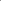 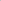 No п/ п Наименование модулей No п/ п Наименование модулей 1. Модуль 1. Грамматические структуры и лексический минимум при обсуждении тем: «знакомство», «семья», «квартира» (80 часов). 2. Модуль 2. Грамматические структуры и лексический минимум при обсуждении темы «учеба и учебные заведения», «рабочий и выходной день», «деньги», «одежда», «пища», «отдых», «у врача» (80 часов).3. Модуль 3. Грамматические структуры и лексический минимум при обсуждении темы «времена года», «жизнь в городе и в деревне», «транспорт», «арабский мир», «путешествие» (80 часов).No Наименование разделов, дисциплин и тем Всего час.Аудиторные занятияАудиторные занятияNo Наименование разделов, дисциплин и тем Всего час.1. Модуль 1. Грамматические структуры и лексический минимум при обсуждении темы «знакомство», «семья», «квартира». Фонетика, алфавит и арабская графика, имя существительное, именное предложение804040Раздел 1. Фонетика: согласные и гласные звуки, типы слогов и характер арабского ударения, дифтонги.Раздел 2. Арабский алфавит и графика: выражение звуков на письме, огласовки, правописание лигатур, хамзы, долгих гласных и дифтонгов, хамза разделительная и соединительная, стяжение сверхдолгого слога.Раздел 3. Имя существительное и прилагательное: род имени существительного, перенос ударения в именах женского рода, определенность и неопределенность имени, ассимиляция определенного артикля, склонение имен, имена с трехпадежным склонением, письменное выражение падежных окончаний, васлирование, прилагательные качественные и относительные, имена абстрактные, согласованное определение, идафа.Раздел 4. Именное предложение: простое и распространенное, с «разделительным» местоимением, общие и специальные вопросы, альтернативный вопрос, вопросно-ответные единства, вопросительные слова من ، ماذا ، ما , обозначение цвета или внешнего качества, имена с двухпадежным склонением, порядок следования определений в предложении, личные местоимения в именительном падеже, пространственные предлоги, выражение числа в арабских именах, формы множественного числа, согласование с именем в форме множественного числа, двойственное число, указательные местоимения, слитные местоимения.Раздел 5. Обсуждение по темам: «знакомство», «семья», «квартира», формы выражения приветствия, просьбы.2.Модуль 2. Грамматические структуры и лексический минимум при обсуждении темы «учеба и учебные заведения», «рабочий и выходной день», «деньги», «одежда», «пища», «отдых», «у врача».Глагол в арабском языке, глагольное предложение, прошедшее время, выражение принадлежности, имя числительное804040Раздел 1.  1-я порода арабского глагола; масдар; причастия 1-й породы, предложения типа أنا فاهمٌ هذا الْكلامُ, вопросительные частицы هَلْ  и أ с глаголами, вопросы о субъекте и объекте действия, согласование глагола с подлежащим, обозначающим лиц, неодушевленные предметы или животных.Раздел 2.  Прошедшее время, выражение отрицания в прошлом, повелительное наклонение, неправильные глаголы I породы, глагол كان, корень слова, выделение корня.Раздел 3. Переходность глагола, дополнение, соединение слитных местоимений с глаголом, перенос ударения в словах при присоединении слитных местоимений,склонение двусложных существительных типа اب  со слитными местоимениям.Раздел 4. количественные и порядковые числительные первого десятка, вопросительная частица كم, обозначение времени.Раздел 5. Обсуждение по темам: «учеба и учебные заведения, рабочий и выходной день», формы выражения восхищения, одобрения, согласия.3.Модуль 3. Грамматические структуры и лексический минимум при обсуждении тем «времена года», «жизнь в городе и в деревне», «транспорт», «арабский мир», «путешествие».Настояще-будущее время глагола, породы глагола, неправильные глаголы, степени сравнения качественных прилагательных 804040Модуль 3. Грамматические структуры и лексический минимум при обсуждении тем «времена года», «жизнь в городе и в деревне», «транспорт», «арабский мир», «путешествие».Настояще-будущее время глагола, породы глагола, неправильные глаголы, степени сравнения качественных прилагательных 804040Раздел 1. Парадигма спряжения глаголов в настоящем времени, глагол ليس, глаголы II и V пород, степени сравнения качественных прилагательных.Раздел 2.  IV порода глагола, вспомогательные глаголы становления и начинания, хамзованные глаголы, количественные и порядковые числительные от 11 до 99.Раздел 3. VII, VIII и X породы глагола, пустые и подобноправильные глаголы, страдательный залог глагола, наречия, обстоятельства.Раздел 4: III и VI породы глагола, модальные глаголы يَجِبُ, يُمْكِنُ  , сослагательное наклонение; придаточное дополнительное предложение, количественные и порядковые числительные свыше 100.Раздел 5: Обсуждение по темам: «времена года», «жизнь в городе, в столице, в деревне», «транспорт», «арабский мир», нормы чтения в современном арабском литературном языке.